Внеклассное мероприятие по информатикеТУРНИР ЗНАТОКОВ9 классВнеклассное мероприятие по информатике «Турнир знатоков» для 9 классаЦели: развитие познавательного интереса, творческой активности учащихся;развития у школьников умения излагать мысли, моделировать ситуацию;повторение и закрепление основного материала, выраженного в неординарных ситуациях;воспитания уважения к сопернику, умения достойно вести спор, стойкости, воли к победе, находчивости, умения работать в команде.Оборудование: компьютеры, проектор, презентация.Ход мероприятия:ПриветствиеКонкурсы:1.Разминка. Найдите ошибку в написании терминов2. «Крылатые слова»Вам будут названы пословицы, поговорки, цитаты из литературных произведений. Для каждого из этих «крылатых слов» будут предложены 3 понятия информатики. Необходимо выбрать наиболее подходящее понятие.1. «Возмутитель спокойствия».Звуковой сигнал на компьютере.Антивирусная программа.Компьютерный вирус.2. «А все-таки она вертится!»Дискета."Мышь".Системная шина.3. «Ни дня без строчки».Текстовый файл.Лазерный принтер.Сканер.4. «По образу и подобию».Предыдущий вариант файла.Локальная переменная с именем, совпадающим с именем глобальной.Копия файла.5. Три кита.0, 1 и неопределенность.Паскаль, Бейсик и Си.Системный блок, клавиатура и монитор.3.Ребусыпрограммист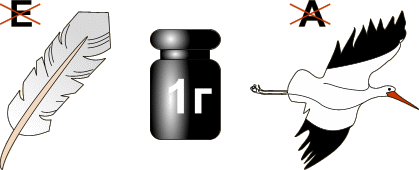 алгоритм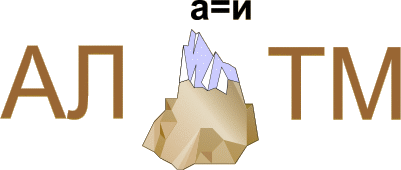 интернет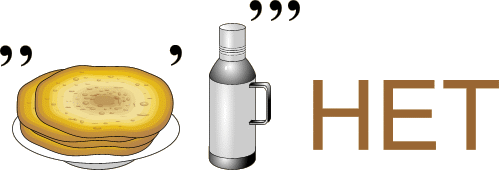 кодирование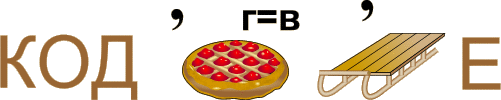 4.Фольклорный серпантинПеред вами программистские версии известных русских пословиц и поговорок. Попробуйте вспомнить, как звучат они в оригинале.Компьютер памятью не испортишь. (Кашу маслом не испортишь.)Дареному компьютеру в системный блок не заглядывают. (Дареному коню в зубы не смотрят.)Не все WINDOWS, что висит. (Не все золото, что блестит.)Проводник до файла доведет. (Язык до Киева доведет.)Не идентификатор красит файл, а файл — идентификатор. (Не имя красит человека, а человек имя.)Что из Корзины удалено, то пропало. (Что с возу упало, то пропало.)С больной дискеты на здоровый винчестер. (С больной головы на здоровую.)Всяк Web-дизайнер свой сайт хвалит. (Всяк кулик свое болото хвалит.)Вирусов бояться — в Интернет не ходить. (Волков бояться — в лес не ходить.)5.Составить программу на языке Бейсик и запустить её на исполнение.1 команде: определить количество четных четырехзначных чисел.2 команде: найти сумму нечётных двузначных чисел.Подведение итогов1 команда2 командапрограмамикрасхемадискеттаэнтерфейссистема исчисленияконьюнкциясканнерпроцесордизьюнкциямегобайт